Overig: Het circusHet circus: Een circus is een groep acrobaten, clowns, dieren enz. die in een tent optreden.De piste: De piste van een circus is het ronde gedeelte in het midden. De toeschouwers zitten eromheen. In de piste treden mensen en dieren op.Het zaagsel: Zaagsel is een soort stof of poeder dat ontstaat als je hout zaagt.Het zeil: Een zeil is een groot doek dat in de piste wordt gelegd.De tribune: een tribune is een oplopende rij banken voor mensen die naar de voorstelling komen kijken. De banken staan als een soort trap achter elkaar.De trapeze: Een trapeze is een rekstok aan touwen, hoog in de nok van het circus. Acrobaten doen gevaarlijke kunsten aan de trapeze.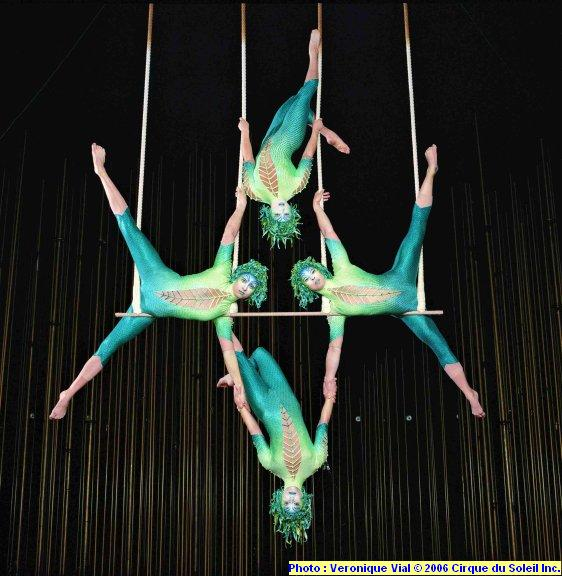 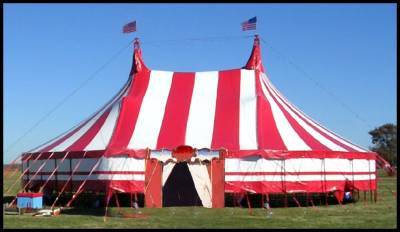 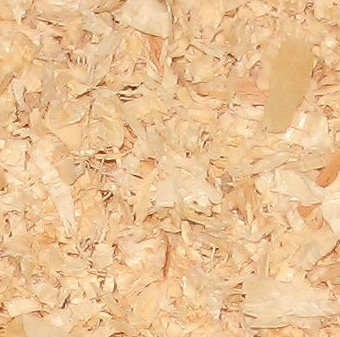 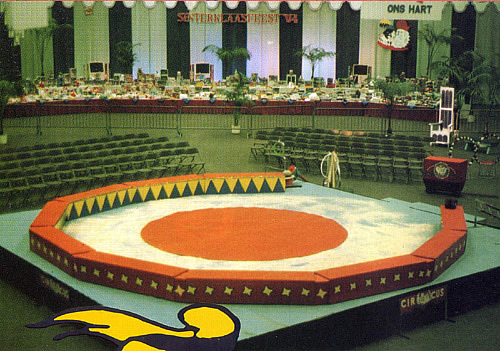 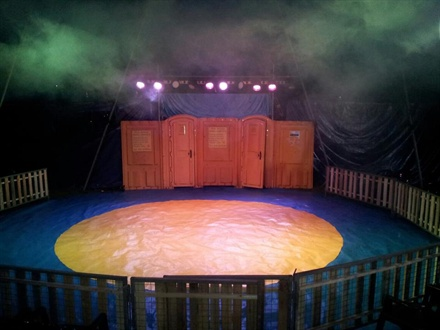 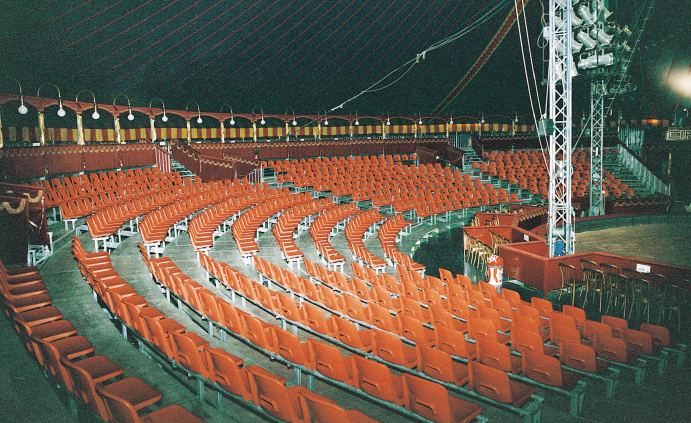 